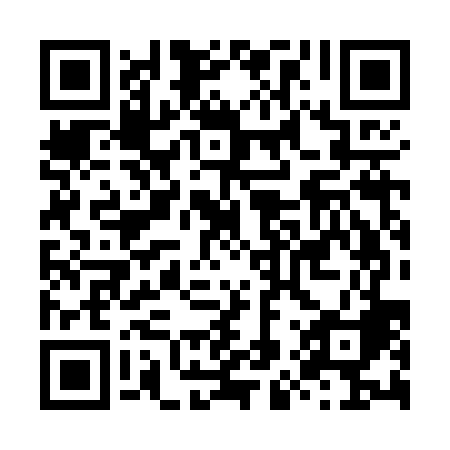 Ramadan times for Szeged, Csongrad, HungaryMon 11 Mar 2024 - Wed 10 Apr 2024High Latitude Method: Midnight RulePrayer Calculation Method: Muslim World LeagueAsar Calculation Method: HanafiPrayer times provided by https://www.salahtimes.comDateDayFajrSuhurSunriseDhuhrAsrIftarMaghribIsha11Mon4:194:195:5911:493:505:405:407:1412Tue4:174:175:5711:493:515:425:427:1613Wed4:154:155:5511:493:525:435:437:1714Thu4:134:135:5411:483:535:445:447:1915Fri4:114:115:5211:483:555:465:467:2016Sat4:094:095:5011:483:565:475:477:2217Sun4:074:075:4811:483:575:485:487:2318Mon4:054:055:4611:473:585:505:507:2519Tue4:034:035:4411:473:595:515:517:2620Wed4:014:015:4211:474:005:525:527:2821Thu3:583:585:4011:464:015:545:547:2922Fri3:563:565:3811:464:025:555:557:3123Sat3:543:545:3611:464:035:565:567:3224Sun3:523:525:3411:464:045:585:587:3425Mon3:503:505:3211:454:055:595:597:3626Tue3:483:485:3011:454:066:016:017:3727Wed3:453:455:2811:454:076:026:027:3928Thu3:433:435:2611:444:086:036:037:4029Fri3:413:415:2411:444:096:056:057:4230Sat3:393:395:2211:444:106:066:067:4431Sun4:364:366:2012:435:117:077:078:451Mon4:344:346:1912:435:127:097:098:472Tue4:324:326:1712:435:137:107:108:493Wed4:294:296:1512:435:147:117:118:504Thu4:274:276:1312:425:157:137:138:525Fri4:254:256:1112:425:167:147:148:546Sat4:224:226:0912:425:177:157:158:557Sun4:204:206:0712:415:187:177:178:578Mon4:184:186:0512:415:197:187:188:599Tue4:154:156:0312:415:197:197:199:0110Wed4:134:136:0112:415:207:217:219:02